11.	A gyümölcsökkel teli láda hétszer nehezebb az üres ládánál. Gyünölccsel tele 30 kg-mal több a tömege, mint üresen. Határozd meg az üres láda tömegét!		A) 4 kg	B) 5 kg	C) 6 kg	D) 7 kg	12.	Hat autó 10 t hulladékot 30 perc alatt szállít el. Mennyi idő alatt szállít el 20 t hulladékot 10 autó?	A) 0,6 óra	B) 18 perc	C) 27 perc	D) 36 perc13.	  (1-3)-(3-4)-(5-6)-……-(99-100)=?	A) -50	B) 49	C) -48	D) 47	E) 5014.	Legfeljebb hány jegyű lehet az ismétlődő szakasz abban a végtelen szakaszos tizedes törtben, melyet 19-cel való osztás eredményeként kapunk?	A) 17	B) 18	C) 19	D) 2015.	Melyik pontban van az y1= -1-x és y2=x+1 függvény metszéspontja?	A) (-1;0) pontban	B)( -1;-1) pontban	C) (0;-1) pontban			D) (1;0) pontban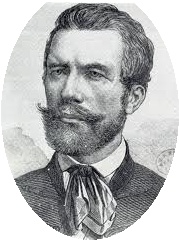 II. VajdaMatematika Verseny7. évfolyam20141.	Az alábbiak közül mely számokkal osztható a 1105920?	A) 2	B) 3	C) 4	D) 5	E) 62.	Az anya most 39, a lánya 11 éves. Mikor volt az anya ötször annyi idős, mint a lánya?	A) 1 éve	B) 2 éve	C) 3 éve	D) 4 éve3.	Mekkora annak a négyzetnek az oldala, amelynek a területe egyenlő egy olyan téglalap területével, amelynek hossza 3 cm-rel nagyobb, a szélessége 2 cm-rel kisebb a négyzet oldalánál?	A) 4 cm	B) 5 cm	C) 6 cm	D) 7 cm	E) 8 cm4.	Mely számok teszik igazzá a következő egyenlőtlenséget: -(1-x)<0 ?	A) 0	B) 0,5	C) 1	D) 1,5	E) 2	F) 2,55.	Egy öltöny ára 25 százalékkal csökkent. Melyik számmal beszorozva kapjuk meg az öltöny új árát?	A) 0,75	B) 0,25	C) 	D) 0,075	E) 6.	Egy kocka és egy sík közös pontjait a kocka felszínén szaggatott vonallal berajzoltuk, majd kiterítettük a kocka testhálóját. Milyen alakú volt a szaggatott vonallal berajzolt síkmetszet a kockán?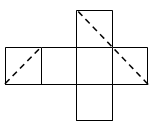 	A) szabályos háromszög	B) négyzetC) derékszögű háromszög	D) hatszög	E) téglalap, de nem négyzet7.	Gyufaszálakból az alábbi ábrasorozatot raktuk ki:	Hány gyufaszálból lehet kirakni a sorozat valamelyik tagját?	A) 152	B) 298	C) 378	D) 500	E) 6028.	Az apuka az üzletből 5 piros parikát, az anyuka 3 sárga paprikát, a nagymama 2 zöld paprikát hozott. Mindet egy táskába tették. Melyik esetben húzott ki legalább egy piros paprikát Julcsi?	A) ha hármat vett ki egyszerre	B) ha hatot vett ki egyszerre	C) ha ötöt vett ki egyszerre	D) ha nyolcat vett ki egyszerre9.	Hányféle különböző összeget kapunk úgy, hogy az 1; 2; 3, 4; 5 számok közül összeadjuk bármelyik kettőt?	A) 5	B) 6	C) 7	D) 8	E) 910.	Kanadában az angol és a francia nyelv hivatalos. A lakosság 85 %-a beszél angolul, 75 %-a franciául. Az emberek hány százaléka beszéli mindkét nyelvet, ha legalább az egyiket mindenki beszéli?	A) 25 %-a	B) 40 %-a	C) 50 %-a	D) 55 %-a	E) 60 %-a	